                                                                                             Warszawa, dnia 12 września 2023r. 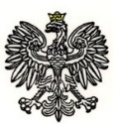 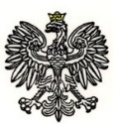      Dotyczy: postępowania prowadzonego w trybie  podstawowym na dostawę akumulatorów do siłowni telekomunikacyjnych typu  WSZ-03  produkcji Telzas (Numer postępowania: WZP-2187/23/136/Ł) Wydział Zamówień Publicznych KSP, działając w imieniu Zamawiającego, 
na podstawie art. 284 ust. 1 i ust. 2  ustawy z dnia 11 września 2019 r. Prawo zamówień publicznych (t.j. Dz. U. z 2023 r. poz. 1605 ze zm.) zwanej dalej ustawą, uprzejmie informuje o treści pytania zadanego przez Wykonawcę i udzielonej przez Zamawiającego odpowiedzi.Pytanie nr 1: „Dzień dobry. Proszę o przedłużenie terminu realizacji zamówienia z 30 dni do 7 tygodni.”Odpowiedź na  pytanie nr 1: Zamawiający uprzejmie informuje, że podtrzymuje zapisy SWZ.   Podpis w  oryginale                                                                                                                                                                                                    /-/  Marta GAWRACZ